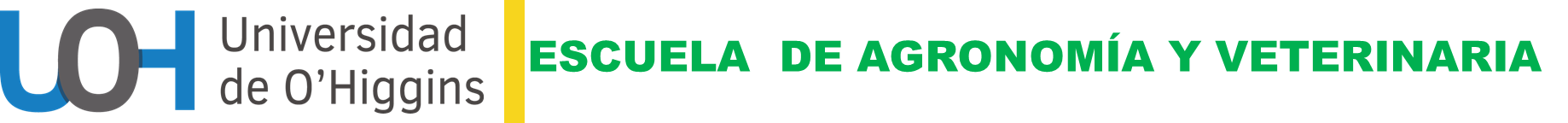 PROGRAMA DE CURSOSEGUNDO SEMESTRE, AÑO 2019CAMPUS COLCHAGUANOTA: ACTIVIDAD hace referencia a: cátedra, laboratorio, salida a terreno, ayudantías.CONTENIDO refiere al tema a tratar en esa fecha. RESPONSABLE refiere a profesor responsable del curso, colaboradores, ayudantes u otro (invitado, relator externo, etc.)LECTURAS en caso de existir material complementario a la clase, ya sea lectura obligatoria evaluada en prueba o apoyo.EVALUACIONES hace referencia a los instrumentos de evaluación señalados anteriormente, los cuales deben quedar explicitados en qué fecha serán ejecutados. CódigoCódigoNOMBRENOMBRENOMBRENOMBREAG2005AG2005HERRAMIENTAS COMPUTACIONALESHERRAMIENTAS COMPUTACIONALESHERRAMIENTAS COMPUTACIONALESHERRAMIENTAS COMPUTACIONALESNOMBRE EN INGLÉSNOMBRE EN INGLÉSNOMBRE EN INGLÉSNOMBRE EN INGLÉSNOMBRE EN INGLÉSNOMBRE EN INGLÉSSCTHoras semestralesHoras semestralesHoras de Cátedra Horas de seminarios y laboratorios (PRÁCTICA)Horas de Trabajo Personal39090272736REQUISITOSREQUISITOSREQUISITOSREQUISITOSCARÁCTER DEL CURSOCARÁCTER DEL CURSONo AplicaNo AplicaNo AplicaNo AplicaObligatorio de Licenciatura en Ciencias Agropecuarias Segundo año , Semestre IIObligatorio de Licenciatura en Ciencias Agropecuarias Segundo año , Semestre IIHorario asignaturaHorario asignaturaHorario asignaturaProfesor Responsable: NOMBREOsvaldo RojasProfesor Responsable: NOMBREOsvaldo RojasProfesor Responsable: NOMBREOsvaldo RojasHorario de atención: Viernes		09:30	10:30 Sala B204Viernes		13:20	14:20 Sala B204Contacto profesor responsable: Se utilizará la plataforma UCAMPUS para contacto con el profesor. Horario de atención: Viernes		09:30	10:30 Sala B204Viernes		13:20	14:20 Sala B204Contacto profesor responsable: Se utilizará la plataforma UCAMPUS para contacto con el profesor. Horario de atención: Viernes		09:30	10:30 Sala B204Viernes		13:20	14:20 Sala B204Contacto profesor responsable: Se utilizará la plataforma UCAMPUS para contacto con el profesor. DESCRIPCIÓN DEL CURSOOBJETIVOS DE APRENDIZAJEAl terminar la asignatura, se espera que la/el estudiante logre: Conocer los principales elementos que componen una planilla de cálculo, comprendiendo en esto el uso de fórmulas, formatos condicionales, funciones de búsqueda, funciones de ciclo y condicionales, funciones estadísticas, tablas dinámicas, gráficos y uso de macros básicas.Utilizar correctamente las principales herramientas de formato, estilo y edición del procesador de texto, al nivel necesario para producir informes de buena calidad visual y desde el punto de vista del diseño. Manejar adecuadamente la herramienta para generación de presentaciones y las reglas básicas de preparación de un documento tipo diapositivas, para facilitar la entrega de información.   ESTRATEGIAS METODOLÓGICASSe propone una metodología con clases teórica-prácticas:Clases de cátedra participativas Actividades prácticas en cada claseEVALUACIÓN GENERALEl rendimiento académico de los estudiantes será expresado en la escala de notas de 1,0 a 7,0 hasta con un decimal de aproximación. Las centésimas inferiores al dígito 5 no afectarán a la décima. Las centésimas iguales o superiores al dígito 5, se aproximarán a la décima superior. La nota mínima de aprobación será 4,0.En el curso existirán las siguientes instancias de evaluación:Pruebas de cátedra, se aplicarán evaluaciones, correspondientes a cada una de las unidades. Las cuales tendrán los siguientes porcentajes: Planilla de cálculo (25%)Procesador de texto (25%)Diseño de presentaciones (25%)Evaluaciones complementarias: serán Ejercicios Prácticos que se realizarán cada clase, en base al material presentado. Las cuales deberán efectuar una entrega en Ucampus. Los promedios de las actividades en clases equivaldrán a (25%). 3. Pruebas recuperativas. Si un estudiante se ausenta de una prueba de cátedra y lojustifica debidamente, tiene la opción de demostrar su manejo de los contenidos noevaluados en una prueba recuperativa que tendrá la misma ponderación. Lasevaluaciones complementarias no se pueden recuperar y la ausencia a una de ellasserá calificada con nota uno.4. Examen final. Es el instrumento integrador que evalúa todos los contenidosdesarrollados en el semestre. Existe la posibilidad de eximirse del examen final, estoocurrirá si y sólo si el promedio final antes de presentación a examen es mayor o iguala 5.0 (considerando la aproximación de la centésima), cada una de las notas depruebas de cátedra es mayor o igual a 4.0 y la asistencia a clase es mayor o igual a80%.INSTRUMENTOS DE EVALUACIÓNPONDERACIÓNPONDERACIÓNPrueba de cátedra 1 (PC1)Prueba de cátedra 2 (PC2)Prueba de cátedra 3 (PC3)Evaluaciones complementarias25%25%25%25%70%Examen Final30%Nota Final100%INTEGRIDAD ACADÉMICASegún lo establecido por el REGLAMENTO DE ESCUELA DE PREGRADO se considerará falta grave a la ética las siguientes acciones:-  Copiar y facilitar la copia de respuestas en cualquier tipo de evaluación académica- Adulterar cualquier documento oficial como documento de asistencias, correcciones de pruebas o trabajos de investigación, entre otros- Plagiar u ocultar intencionalmente el origen de la información en cualquier tipo de instrumento de evaluaciónCualquiera de las faltas graves mencionadas anteriormente será sancionado con la suspensión inmediata de la actividad y con la aplicación de la nota mínima (1,0). Además, estas causales serán informadas al Consejo de Escuela para la aplicación del reglamento correspondiente. NORMATIVA DEL CURSORESPECTO A LA ASISTENCIA A EVALUACIONES RESPECTO A LA ASISTENCIAS A EVALUACIONESEl estudiante que no se presente a una evaluación deberá justificar a través de los canales establecidos por la Universidad. Si la ausencia es por temas de salud, deberá dirigirse alparamédico de la Dirección Académica Estudiantil (DAE). Si la inasistencia es de índole personal,deberá dirigirse a la asistente social de la DAE.Existe un plazo máximo de 3 días hábiles desde la fecha de la evaluación para presentar ladocumentación que justifique la inasistencia. La justificación puede entregarse de manerapresencial (Ud. u otra persona), o bien, de manera digital (por correo electrónico). Si lajustificación no es entregada en este plazo o no se constituye como una justificación válida, secalificará automáticamente con la nota mínima (1,0).  Se realizará una instancia para recuperar pruebas de cátedra y/o controles de laboratorio al final del curso, de carácter acumulativo de toda la materia del semestre. Idealmente se debe programar al final del semestre una fecha para realizar estas evaluaciones recuperativas.RESPECTO A LA ASISTENCIA A CLASES TEÓRICAS Y ACTIVIDADES COMPLEMENTARIAS (salidas a terreno, laboratorios, ayudantías, seminarios, talleres, entre otros).Por defecto, el cumplimiento de la programación de las ACTIVIDADES PRÁCTICAS (laboratorios, salidas a terreno, seminarios, entre otros) será de CARÁCTER OBLIGATORIO para todos los estudiantes.BIBLIOGRAFÍA GENERALBibliografía requeridaLambert, J. and Frye, C. 2015. Microsoft office 2016 step by step. Microsoft Press,Redmon, Washington 98052-6399.Bibliografía adicional sugeridahttps://www.aulaclic.es/index.htmPROGRAMACIÓN DEL CURSO PROGRAMACIÓN DEL CURSO PROGRAMACIÓN DEL CURSO PROGRAMACIÓN DEL CURSO PROGRAMACIÓN DEL CURSO FechaActividad ContenidoResponsableLecturasEvaluaciones09 agostoCátedraPresentación profesor y programa del cursoOsvaldo RojasUnidad 1Unidad 1Unidad 1Unidad 109 agostoMicrosoft ExcelEstructura de Excel, elementos básicos, FórmulasOsvaldo Rojas23 agostoMicrosoft ExcelFunciones de búsquedaFormato condicionalOsvaldo Rojas30 agostoMicrosoft ExcelFunciones condicionalesFunciones anidadasOsvaldo Rojas06 septiembreMicrosoft ExcelTablas DinámicasGráficos Osvaldo Rojas13 septiembreMicrosoft ExcelMacrosOsvaldo Rojas27 septiembreMicrosoft ExcelEvaluación Osvaldo RojasUnidad 2Unidad 2Unidad 2Unidad 204 octubreMicrosoft WordEstructura de Word Diseños de documentosOsvaldo Rojas11 octubreMicrosoft WordUso de Tablas, Formatos e ImágenesOsvaldo Rojas18 octubreMicrosoft WordManejo de Estilos y Esquema de TítulosOsvaldo Rojas25 octubreMicrosoft WordCombinar correspondenciaOsvaldo Rojas08 noviembreMicrosoft WordEvaluaciónOsvaldo RojasUnidad 315 noviembrePower PointEstructura de Power PointConfección de presentacionesOsvaldo Rojas22 noviembrePower PointTrabajo con Objeto, Animaciones, VínculosOsvaldo Rojas29 noviembrePower PointEvaluaciónOsvaldo Rojas06 diciembrePruebas RecuperativasOsvaldo Rojas13diciembreExamen FinalOsvaldo Rojas